GEREFORMEERDE KERK WAPADRANTSONDAG 5 AUGUSTUS 2018 (DOOP)TEKSGEDEELTE: LUKAS 18:9-14TEMA: TE GOED?InleidingIs die Here se genade vir jou genoeg?Of is jy dalk te goed om gered te word?Klink na ‘n vreemde vraag, nie waar nie...Ons weet mos dat ons uit genade gered word! Ek kan myself nie red nie!Maar leef dit regtig so in my hart en my lewe?Is dit nie dalk moontlik dat ek ook (al is dit onbewustelik) eintlik nog baie hard probeer om my verlossing self te verdien nie? Dat ek heimlik dink ek is te goed om deur Hom verlos te word?Ons Here Jesus het Hom nie opgehou met allerhande oppervlakkige praatjies nie. Wanneer Hy iets vertel of verduidelik het, was dit altyd omdat dit krities belangrik is vir sy koninkryk. Daarom is ook hierdie gelykenis vandag nog krities belangrik en moet ons dit goed ter harte neem. Kom ons lees hoe vertel Lukas van hierdie gelykenis:  Lees Lukas 18:9-14 (1983 Afrikaanse Vertaling):Te goed?‘n Mens kan die Fariseër en die tollenaar sien staan – daar voor die altaar.Albei met pragtige klere aan: die Fariseër met sy ampsgewaad. Die tollenaar met die klere wat hy met sy baie geld gekoop het.Die lam is klaar geoffer. Die silwer trompette is geblaas, die simbale het geklink, die psalm is gelees, die bloed is gesprinkel op die altaar. Die priester het klaar die wierook gaan offer en teruggekom om te verklaar dat die offer aangeneem is deur God. Die koor het klaar gesing. Nou is daar geleentheid om te bid. 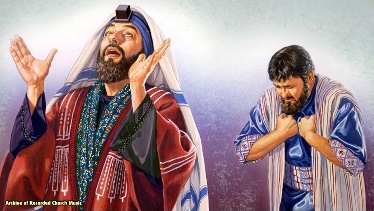 Die Fariseër begin eerste. Hy het baie om te sê...Maar sommer binne die eerste paar sinne, kom ‘n mens agter: hy bid nie. Hy is besig met ‘n lofrede oor homself: hoe goed hy is en watter wonderlike dinge hy elke dag doen.Hy doen sy naam gestand: Fariseër – letterlik: “eenkant” of “afgeskei.”‘O God, ek dank U dat ek nie soos ander mense is nie: diewe, bedrieërs, egbrekers, en ook nie soos hierdie tollenaar nie.’‘...ek dank U dat ek nie soos ander mense is nie...’Sien jy dit?Die meerderwaardigheid?Die geestelike arrogansie?Die eiegeregtigheid?Die vertroue in sy eie vermoëns?Die vertroue in sy goeie werke?Hy is ‘n Fariseër. Sogenaamde godsdienstige leier. Maar in die samelewing van daardie tyd het die Fariseërs bekend gestaan as swendelaars en bedrieërs. Daar is baie getuienis uit daardie tyd dat dit eintlik ‘n standaard praktyk by talle Fariseërs was om die besittings van weerloses en weduwees op allerlei korrupte maniere in die hande te kry – onder die vaandel van godsdiens.Ja, die tollenaars was verfoei deur die hele samelewing: hulle het die reg om belastings vir die Romeinse owerhede in te samel, ten duurste gekoop. Hiervolgens kon hulle alle ekstra geld vir hulleself inpalm, solank hulle die vasgestelde bedrag getrou aan Rome oorbetaal het. Hulle was onaantasbaar, want hulle het die beskerming van die Romeinse Ryk geniet. Die meeste van hulle het skatryk geword. En hulle volksgenote het hulle verag.Maar gee dit die Fariseër die reg om te oordeel en te veroordeel? Gee dit hom die magtiging om te vergelyk, om te weeg en te lig te bevind? Hoe werk dit in die Here se oë?En dan vervolg hy ook nog:‘Ek vas twee keer in die week en ek gee ‘n tiende van my hele inkomste.’Regop staan hy daar. En die fokus is net op homself: ‘Ek..ek..ek..ek...’Kyk hoe goed is ek.Kyk watter oulike goed doen ek - alles vir U.Kyk hoeveel beter is ek as al die ander mense. Ook hierdie verfoeilike tollenaar.Gewone Jode het 12 keer per jaar gevas: 2 dae voor en 2 dae na afloop van elke groot feesdag. Daar was 3 groot feesdae per jaar. Die Fariseër vas dus 104 keer per jaar: 2 maal per week.Dit was bekend dat die Fariseërs in daardie tyd op Maandae en Donderdae gevas het. Hoekom? Want Maandag en Donderdag was markdag. Dan kon hulle met groot vertoon en smartlike uitdrukkings op hulle gesigte tussen die skares rondbeweeg en wys hoe geweldig godsdienstig hulle is. (Jesus is skerp in sy oordeel hieroor wanneer Hy hulle in Matteus 6:16-18 teregwys!)Volgens die bepalings in die Ou Testament moes elkeen ‘n 10de van sy geld aan die Here wy. Dit is merendeels by die tempel afgegee. Maar die vertoon van die Fariseërs in daardie tyd het heelwat verder gegaan as dit: hulle het ‘n 10de van alles wat hulle gehad het kom afgee: selfs ook van die kruie in hulle tuine (lees gerus ‘n bietjie hoe Jesus hulle hieroor skerp teregwys in Matteus 23:23 - omdat hulle fokus hierop, maar die werklike belangrike dinge in sy koninkryk nalaat). Is dit hoe ‘n mens tot God bid?Is dit wat jy vir Hom wil vertel wanneer jy met Hom praat?Is dit hoe God na jou kyk?Is dit wat die Here van sy kinders vra: kom doen verslag van al die wonderlike dinge wat julle vir my doen?Is hierdie nie die toppunt van godsdienstige snobisme nie?!Dankie tog, ek is nie soos hierdie Fariseër nie, wil ‘n mens sê...Maar verstaan jy: dan is ek en jy net dieselfde as hy. Dan sien ek en jy neer op hom – soos hy neersien op ander! Die Fariseër sien duidelik neer op die een wat hier saam met hom voor die altaar van die Here staan. In sy eie gedagtes het hy klaar die som gemaak: ek is baie beter as hierdie sondaar. Wat hy doen, is veragtelik. Wat ek doen, is reg voor die Here. Ek volg sy Woord op die letter – selfs meer as dit. Ek doen meer as my deel (oortollige goeie werke!) Ek verdien die seën van die Here op dit wat ek doen, want my dade spreek tog van nougesette gehoorsaamheid.Maar dis net hier waar die knoop lê. Want, behalwe dat die Fariseër drup van hoogmoed en snobisme, vertrou hy op iets wat hom nie kan red nie: homself.Só seker is hy dat dit wat hy doen, voor die Here reg is, dat hy nie skroom om dit prontuit vir die Here te vertel nie. Want in sy denke is dit al wat tel: die uiterlike dinge, die rituele, die goeie gewoontes. Vir hom is dit ‘n uitgemaakte saak: hy kan al die blokkies mooi aftiek. Hy het God nie regtig meer nodig nie. Wat God in hom begin het (‘O God, ek dank U...’), maak hy nou self klaar.  Maar wat hy mis, is dat hy allermins volmaak is – nie in sy uiterlike optrede nie en ook nie in sy hart nie. Die Here kyk eerste na jou hart. Want Hy het ons só aanmekaargesit dat wat in ons hart leef, ons hele lewe bepaal (Spreuke 4:23). Hier het die Fariseër duidelik ver te kort geskiet. Al wat in sy hart geleef het, was eiewaan, self-vertroue en hoogmoed. En dit het gelei tot sy ondergang. Jesus waarsku ons ernstig dat elkeen wat hoogmoedig is, verneder sal word (vers 14). Daarom sê Lukas ook aan die begin van hierdie vertelling (in vers 9) dat Jesus hierdie gelykenis vertel met die oog op mense wat seker was dat hulle saak met God reg is en wat op ander neersien (vers 9): hulle dink hulle saak met God is reg, maar dit is glad nie!Net genadeTeenoor die Fariseër, is die tollenaar ‘n prentjie van opregte berou en skuldbelydenis. Hy was onregverdig, ongodsdienstig, ‘n wetsoortreder, korrup en ‘n leuenaar. ‘n Regte uitvaagsel. Met ‘n luukse lewe, befonds uit korrupsie en bedrog. Hy weet dit.Hy erken dit.Hy steek dit nie weg nie.Hy probeer homself nie regverdig nie.Hy plaas ook nie die skuld op iemand anders of die Romeinse sisteem nie.Nog minder probeer hy homself met ander vergelyk wat dalk nog erger as hy is nie.Jesus vertel dat hy daar ver eenkant bly staan: skaam, verleë, spyt.Anders as die Fariseër, kyk hy ook nie op wanneer hy begin bid nie.In opregte berou en spyt, slaan hy op sy bors – soos wanneer iemand verskriklik hartseer is en huil.En dan die paar woorde wat skor en prewelend uit sy mond kom: ‘O God, wees my, sondaar, genadig.’Geen pretensie nie.Geen fokus op die eie ek nie.Net eerlike, hartgrondige berou: O God, ek is skuldig voor U. Ek het versoening vir my sondes nodig. Draai tog u oordeel weg van my af!En wat is ons Here Jesus se uitspraak dan?Vers 14:“Ek sê vir julle: Hierdie man (dus die tollenaar), en nie die ander een nie, het huis toe gegaan as iemand wie se saak met God reg is. Elkeen wat hoogmoedig is, sal verneder word; en hy wat nederig is, sal verhoog word.”Hoe kan dit wees?Kyk hoe lyk sy lewe – vol korrupsie en leuens en bedrog!Hoe kan hy verhoog word – en die getroue, wetsgehoorsame Fariseër dan nie?Ja, die Fariseër was seker nie perfek nie, maar hy het dan ‘n goeie godsdienstige lewe gely?Hoe kies God dan die een met die verkeerde lewe?Die punt is dít:Verlossing is net op een manier moontlik: deur die genade van God in en deur Jesus Christus.Verlossing kan nie bewerk word met my eie goeie werke nie – al lyk my lewe ook hóé mooi en goed.Ja, en selfs ook nie my vertroue dat my lewe mooi lyk, die idee dat ek ‘n goeie lewe ly, bring vir my verlossing nie.Verlossing kom net deur in geloof vas te hou aan ons Here Jesus Christus. Hy alleen red.Hiervoor is die regte hartgesindheid nodig: nederigheid, afhanklikheid en dankbaarheid vir verlossing ten spyte van my sondigheid eerlike erkenning van my onvolmaakte gedagtes, woord en dade‘n bewustheid dat selfs my beste werke nie die toets voor die Here slaag nie‘n sagte hart vir my medemens wat in my eie oë dalk minderwaardig en “minder goed” is, maar in elk geval ook saam met my voor God te staan komDie Fariseër was in sy eie oë ten diepste eintlik te goed om verlos te word. Hy het gedink hy is goed oppad om dit sommer self reg te kry.Maar dit kan nie. In die Heidelbergse Kategismus bely ons dat selfs ons heel beste dade nog steeds só besoedel is deur die sonde, dat dit nooit voor die Here die toets sal kan slaag nie (HK Sondag 5). Wat die Fariseër kortkom, is wat die tollenaar gebid het: hartgrondige berou en skuldbelydenis voor die Here.Wat tel, is nie wat ek of jy oor onsself of oor mekaar dink en oordeel nie.Wat tel, is wat die Koning van die kerk, die Regter van die heelal oor ons dink en hoe Hy oordeel.En Hy kyk na my en jou diepste hart. Hy soek na tekens dat ons in nederige dankbaarheid, gelowig vasgryp aan ons enigste Saligmaker (Verlosser), Jesus Christus. Net in Hom is daar verlossing. Net in Hom is daar vir my en jou regverdiging voor God. Sy gedagtes, woorde en dade op aarde was onvergelyklik volmaak en perfek. Daarmee het Hy vir my en jou aan die kruis gesterf en die dood oorwin op die 3de dag. Net in Hom ons saak met God reg.Net in Hom sal elkeen wat opreg en nederig in Hom glo, saam met Hom aan die einde van die tyd verhoog word.SlotIs die Here se genade vir jou genoeg? Of leef dit dalk ook in jou dat jy eintlik te goed is om gered te word – en sommer self sal regkom?Dink jy dalk ook dat jy iets het om vir die Here te bied hiervoor: Goeie werke dalk?‘n Mooi lewe?Nougesette gehoorsaamheid aan al die bepalings van die Bybel en in die kerk?Ons Here Jesus leer ons dat dit niks sal help nie.Hy leer ons dat dit nie is hoe God daaroor dink en oordeel nie.Wat Hy vra, is nederigheid, skuldbelydenis en ‘n vashou aan Hom wat ons enigste Hoop en Redding is. Net Hy kan ons verlos en nuut maak.Is dit só in jou lewe – dat jy in nederige en dankbare afhanklikheid aan Hom alleen vashou?As dit nie só is nie, maak werk daarvan. Die Here sal nooit ‘n berouvolle hart afwys nie. Bid eerlik en opreg en lê alles voor Hom. Hou gelowig vas aan die verlossing wat ons Here Jesus bewerk het. Só maak Hy, deur sy Gees, jou saak met die God reg. Amen.      